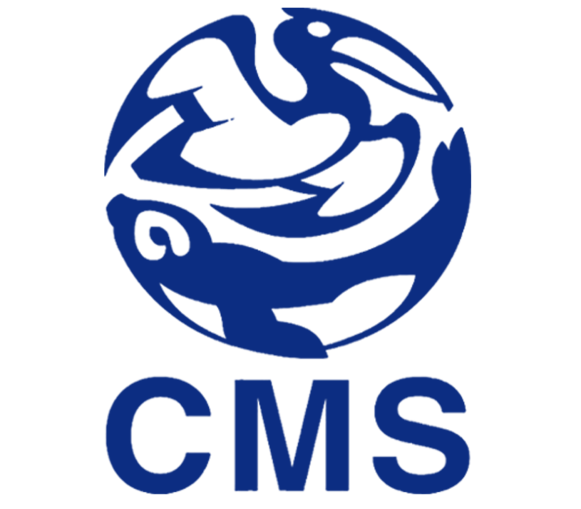 PROGRAMME DE PETITES SUBVENTIONS-  FORMULAIRE D'EVALUATION DU PROJET  -Le présent formulaire est à usage interne; il est destiné à être utilisé par le Conseil scientifique et le Secrétariat de la CMS pour l'évaluation des projets soumis au titre du Programme de petites subventions de la CMS. Les examinateurs désignés pour cette évaluation sont invités à remplir seulement les sections 1. et 2. de ce formulaire et à le retourner au Secrétariat (secretariat@cms.int) d'ici le 31 janvier 2014 au plus tard, de préférence par courrier électronique. Les formulaires retournés par courrier postal doivent parvenir au Secrétariat avant cette même date limite et peuvent être adressés au Secrétariat PNUE/ CMS, UN Campus, Platz der Vereinten Nationen 1, 53113 Bonn, Germany.Les directives révisées relatives au fonctionnement du Programme de petites subventions (UNEP/CMS/Conf.10.43) sont disponibles sur le site web de la CMS (www.cms.int). Pour toute demande de renseignement complémentaire, n'hésitez pas à Johannes Stahl (jstahl@cms.int) ou Laura Aguado (laguado@cms.int), au Secrétariat PNUE/CMS.- Veuillez utiliser les champs grisés pour vos réponses et observations. -Titre et nom					     Fonction					     Organisation					     Adresse						     E-mail						     Téléphone					     Veuillez cocher la case appropriée:Membre du Conseil scientifique CMS		   	(pays:	     				)Conseiller scientifique nommé par la COP	   	(spécialité : 	     				)Président du Conseil scientifique		   		Vice-Président du Conseil scientifique 	   Secrétariat PNUE/CMS			   	(unité:    		     				)Existe-t-il, pour l'un des projets que vous avez été chargé d'examiner, un conflit d'intérêt (voir note explicative ci-après)? Si tel est le cas, veuillez vous abstenir d'examiner le ou les projets sur lesquels porte le conflit d'intérêt et l'indiquer dans la colonne "Observations" du tableau d'évaluation (section 2. ci-après). Non   			Oui   Un conflit d'intérêt existe en présence de l'un des éléments suivants:L'institution qui vous emploie.Toute autre raison qui pourrait, selon vous-même ou d'autres, entraîner un conflit avec l'obligation d'impartialité, au point d'altérer votre objectivité, comme par exemple :la qualité de membre d'un conseil de direction ou d'administrateur d'une organisation;la qualité de consultant auprès de l'organisation;des liens étroits avec une personne participant au projet, du fait notammentde liens personnels;d'une collaboration professionnelle présente ou récente; oud'une fonction présente ou récente d'enseignant dans l'enseignement supérieur  (post-licence) un parent proche employé par une organisation ou concerné à l'un quelconque des titres mentionnés ci-dessus.Veuillez remplir une ligne par projet examiné et calculer le score individuel de chaque projet sur la base de la procédure d'évaluation et des catégories définies à l'Annexe I. Veuillez utiliser les catégories et les instructions suivantes pour remplir le tableau d'évaluation (2) ci-dessus. Ne remplir aucune rubrique de l'Annexe I. 		 1) Critères d'exclusion, chaque case cochée compte pour 1 point dans la catégorie correspondante du tableau d'évaluation:   Si l'un de ces critères d'exclusion s'applique, veuillez remplir uniquement la colonne correspondante du tableau d'évaluation pour ce projet particulier. Il  est inutile de poursuivre l'examen de ce projet (étapes 2-3 ci-dessous). Un pays d'accueil au moins n'a pas ratifié la CMS ou présente des arriérés de cotisations 	supérieurs à trois ans. Le projet ne répond pas à un mandat CMS. Un pays n’est pas dessous du seuil de 0,200 dans le barème des quotes-parts établi par l‘ONU (voir le document Pays éligibles)Le formulaire de confirmation (Annexe-A du formulaire de candidature) ne porte pas la signaturede tous les Points focaux CMS  du/des pays d'accueil.	Le montant total sollicité dépasse 15.000 €.La durée du projet dépasse deux ans et aucune explication/demande spécifique n'a été soumise. 2) Critères de priorité, chaque case cochée compte pour 1 point dans la catégorie correspondante du tableau d'évaluation: Les critères de priorité suivants seront utilisés pour le classement des projets présentant des scores élevés. Un cofinancement, y compris sous forme de contributions en nature, est disponible. Le projet porte sur un cas ou une situation d'urgence en termes de conservation, à laquelle il faut apporter une réponse rapide. Au moins une espèce de l'Annexe I, également visée par une action concertée, est ciblée (prendre  aussi en compte les deux cases ci-après; voir Résolution 10.23 pour la liste des espèces sélectionnées pour des actions concertées.)Au moins une espèce de l'Annexe I est ciblée (prendre aussi en compte la case ci-après). Au moins une espèce CMS est ciblée.3)  Grille de notation: Veuillez, pour chaque section, attribuer une note de  0 (médiocre) à 10 (excellent)4) Observations:Veuillez utiliser cette section pour faire part de vos autres observations, tant positives que négatives. Les questions ci-après pourront vous guider dans l'évaluation d'un certain nombre d'aspects: Le projet est-il de nature à fournir des enseignements applicables et utiles ailleurs?  Existe-t-il des préoccupations liées au bien-être animal?Les compétences acquises durant l'exécution du projet seront-elles toujours utiles après son achèvement? et si oui, en quoi pourront-elles contribuer à la mise en œuvre de la CMS?Si le projet devait se traduire par un échec, l'image du SGP, du Conseil scientifique ou de la CMS en général aurait-elle à en souffrir? Avez-vous connaissance de dysfonctionnements passés ou de mauvaise administration de la part de l'un quelconque des partenaires du projet, dont les examinateurs SGP devraient être informés? La soumission du projet a-t-elle déjà eu pour effet de stimuler la coopération avec l'autorité compétente, et/ou entre l'autorité compétente et le secteur des ONG/OIG et de la recherche?Avez-vous connaissance des résultats obtenus par l'organisme d'exécution ou les organismes partenaires dans le cadre d'autres projets?Le projet contribuera-t-il à la conservation d'un habitat important pour les espèces migratrices?Le projet est-il de nature à stimuler la coopération internationale?Le projet contribuera-t-il à la sensibilisation et/ou à l'éducation concernant les espèces migratrices? Référence du projet 1) Critères d'exclusion 2) Score obtenu à l'aide de la grille de notation 3) Nombre de critères de priorité qui s'appliquent 4) Observations (par ex. éthique, conflit d'intérêt, etc.)Question/sectionScore (0-10)Qualité du projet: Ia description du déroulement du projet est-elle claire? Toutes les rubriques sont-elles correctement et clairement renseignées? Budget: le budget semble-t-il réaliste? La répartition entre salaires et activités est-elle équilibrée? Équipe du projet: l'organisme d'exécution et ses collaborateurs ont-ils les qualifications et l'expérience requises? Faisabilité: l'exécution du projet et l'obtention des résultats escomptés sont-elles réalistes? Impact sur la conservation/mise en œuvre de la CMS: le projet va-t-il être bénéfique pour une espèce migratrice et/ou contribuer à la réalisation d'un mandat CMS? TOTAL(reportez le total des points dans la colonne correspondante du tableau d'évaluation; minimum: 0, maximum: 50)